RELATÓRIO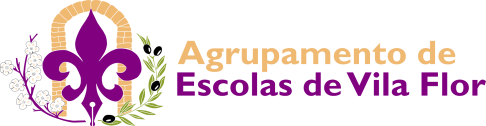 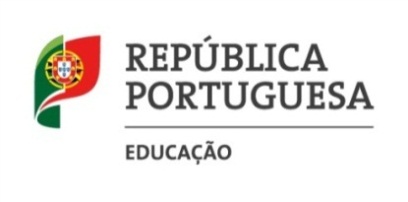 ANO LETIVO: 201_ - 201_AnoDisciplina1. Identificação de conteúdos para preparação conjuntaSim     Não (identificação do conteúdo e justificação da sua escolha; resultados de uma avaliação de diagnóstico, caso ocorra;…)(identificação do conteúdo e justificação da sua escolha; resultados de uma avaliação de diagnóstico, caso ocorra;…)2. Planificação dos conteúdos identificados2. Planificação dos conteúdos identificadosDebate do ponto de vista técnico e científico Sim     Não Seleção de estratégias  Sim     Não Preparação de materiais Sim     Não (pontos a desenvolver: data e principais ideias do debate; justificação das estratégias; identificação dos materiais produzidos ou selecionados; frequência da realização de atividades;  ...)(pontos a desenvolver: data e principais ideias do debate; justificação das estratégias; identificação dos materiais produzidos ou selecionados; frequência da realização de atividades;  ...)3. Elaboração conjunta de instrumentos de avaliação3. Elaboração conjunta de instrumentos de avaliaçãoMatrizes      Testes     F. formativas     Questões-aula     C. de correção  Outros    Matrizes      Testes     F. formativas     Questões-aula     C. de correção  Outros    (pontos a desenvolver: discriminar outros instrumentos de avaliação; descrever e justificar os instrumentos de avaliação, ...)(pontos a desenvolver: discriminar outros instrumentos de avaliação; descrever e justificar os instrumentos de avaliação, ...)4. Reflexão e análise dos resultados4. Reflexão e análise dos resultados(pontos a desenvolver: resultados (quantitativos) alcançados e comparação com a situação verificada anteriormente; reformulação de estratégias;  ...)(pontos a desenvolver: resultados (quantitativos) alcançados e comparação com a situação verificada anteriormente; reformulação de estratégias;  ...)Vila Flor, _____ de _______ de 201__O Delegado de Grupo ________________________